Anexo 1LICITACIÓN PARA LA ADQUISICIÓN DE COMPUTADORES DE TIPO NOTEBOOK PARA LA FUNDACIÓN PARA LA INNOVACIÓN AGRARIA (FIA).NOMBRE REPRESENTANTE LEGALFIRMA REPRESENTANTE LEGAL FECHA: Santiago DD-MM-AAAAAnexo 2LICITACIÓN PARA LA ADQUISICIÓN DE COMPUTADORES DE TIPO NOTEBOOK PARA LA FUNDACIÓN PARA LA INNOVACIÓN AGRARIA (FIA).NOMBRE REPRESENTANTE LEGALFIRMA REPRESENTANTE LEGAL FECHA: Santiago DD-MM-AAAAAnexo 3LICITACIÓN PARA LA ADQUISICIÓN DE COMPUTADORES DE TIPO NOTEBOOK PARA LA FUNDACIÓN PARA LA INNOVACIÓN AGRARIA (FIA).Por la presente, declaro haber estudiado los antecedentes del llamado a Licitación Pública  y manifiesto mi total aceptación con las Bases Administrativas y Técnicas, y todos los demás documentos de la licitación.FIRMA DEL REPRESENTANTE LEGALPor el proponenteFECHA: Santiago DD-MM-AAAAAnexo 4LICITACIÓN PARA LA ADQUISICIÓN DE COMPUTADORES DE TIPO NOTEBOOK PARA LA FUNDACIÓN PARA LA INNOVACIÓN AGRARIA (FIA).NOMBRE REPRESENTANTE LEGAL FIRMA REPRESENTANTE LEGALFECHA: Santiago DD-MM-AAAAAnexo 5LICITACIÓN PARA LA ADQUISICIÓN DE COMPUTADORES DE TIPO NOTEBOOK PARA LA FUNDACIÓN PARA LA INNOVACIÓN AGRARIA (FIA).ÍTEM 1: FECHA DE ENTREGA DE LA TOTALIDAD DE LOS XX NOTEBOOK I5- 11VA – 8GB-256SSD- 14” W10PRO”NOMBRE REPRESENTANTE LEGALFIRMA REPRESENTANTE LEGAL FECHA: Santiago DD-MM-AAAAAnexo 6LICITACIÓN PARA LA ADQUISICIÓN DE COMPUTADORES DE TIPO NOTEBOOK PARA LA FUNDACIÓN PARA LA INNOVACIÓN AGRARIA (FIA).Este anexo corre desde la fecha de entrega de los equipos en su totalidad en las instalaciones de FIANOMBRE REPRESENTANTE LEGALFIRMA REPRESENTANTE LEGAL FECHA: Santiago DD-MM-AAAA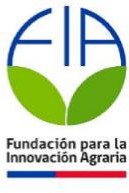 ANEXO Nº 1: IDENTIFICACIÓN DE PROVEEDORDatos de La empresaNombre o Razón Social de la EmpresaDomicilioTeléfonoFaxE-mailRUT de la EmpresaDatos Representante LegalRUT del RepresentanteNombre del Representante LegalDomicilio del Representante LegalTeléfonoFaxE-mailContacto ComercialNombreTeléfonoE-mailANEXO Nº 2: OFERTA ECONÓMICANOMBRE O RAZÓN SOCIAL DE LA EMPRESAÍTEM 1Ejemplo: XX NOTEBOOK I5- 11VA – 8GB-256SSD- 14” W10PRO” ( Proveedor debe definir este itemVALOR	UNITARIO	DE	CADA NOTEBOOK, IVA INCLUIDOTOTAL	XX	COMPUTADORESNUEVOS, IVA INCLUÍDOANEXO Nº 3: DECLARACIÓN DE ACEPTACIÓN DE BASESNombre de la Empresa:Nombre Representante Legal:RUT de la Empresa:Fecha:ANEXO Nº 4: PLAZO ENTREGANombre o Razón Social de la EmpresaItem 1Ejemplo: ÍTEM 1: FECHA DE ENTREGA DE LA TOTALIDAD DE LOS XX (Numero) NOTEBOOK I5- 11VA – 8GB-256SSD- 14” W10PRO “21H2” ( Proveedordebe definir este itemFecha de Entrega (Máxima Exacta)ANEXO Nº 5: CARACTERÍSTICAS TÉCNICASEspecificaciones Técnicas Mínimas RequeridasEspecificaciones Técnicas Mínimas RequeridasEspecificaciones Técnicas Mínimas RequeridasEspecificaciones Técnicas Mínimas RequeridasEspecificaciones Técnicas Mínimas RequeridasEspecificaciones	Técnicas OfertadasProcesadorProcesadorIntel®	Core™	i5-10210 Generación o SuperiorIntel®	Core™	i5-10210 Generación o SuperiorIntel®	Core™	i5-10210 Generación o SuperiorMemoria RamMemoria Ram8 GB DDR4 2666MHz o Superior8 GB DDR4 2666MHz o Superior8 GB DDR4 2666MHz o SuperiorMemoria slotRamDebe tener a lo menos 2 slot para soportar 32 GB como máximoDebe tener a lo menos 2 slot para soportar 32 GB como máximoDebe tener a lo menos 2 slot para soportar 32 GB como máximoMemoria MáximaRamup to LDDR4 16GB (2133MHz)up to LDDR4 16GB (2133MHz)up to LDDR4 16GB (2133MHz)SSDSSDM.2 NVMe PCIe® 3.0 x4 PCIe®Gen3 x2 256GBM.2 NVMe PCIe® 3.0 x4 PCIe®Gen3 x2 256GBM.2 NVMe PCIe® 3.0 x4 PCIe®Gen3 x2 256GBHDD SATAHDD SATADisco SSD 256 GB como mínimoDisco SSD 256 GB como mínimoDisco SSD 256 GB como mínimoPantallaPantalla14.0” FHD 1920 x 1080, 200nits (14 Pulgadas)14.0” FHD 1920 x 1080, 200nits (14 Pulgadas)14.0” FHD 1920 x 1080, 200nits (14 Pulgadas)GPUGPUIntegrated Intel® UHD GraphicsIntegrated Intel® UHD GraphicsIntegrated Intel® UHD GraphicsInterfasesInterfases1 x USB-C™ 3.2 Gen2 (support fast charging, fast data transfers and external displays) 2 x Type-A USB 3.2 Gen1 / 1 x USB 2.0 port/ 1 x microSD card reader / 1 x VGA port / 1 x RJ45 / 1 x HDMI /1 x Headset combo (Headphone- out & Audio-in Combo Jack)1 x USB-C™ 3.2 Gen2 (support fast charging, fast data transfers and external displays) 2 x Type-A USB 3.2 Gen1 / 1 x USB 2.0 port/ 1 x microSD card reader / 1 x VGA port / 1 x RJ45 / 1 x HDMI /1 x Headset combo (Headphone- out & Audio-in Combo Jack)1 x USB-C™ 3.2 Gen2 (support fast charging, fast data transfers and external displays) 2 x Type-A USB 3.2 Gen1 / 1 x USB 2.0 port/ 1 x microSD card reader / 1 x VGA port / 1 x RJ45 / 1 x HDMI /1 x Headset combo (Headphone- out & Audio-in Combo Jack)Video CameraVideo Camera720p	HDmicrophoneCamerawithWirelessWirelessUp to WiFi 5 (802.11ac) with Wi- Fi Master + BluetoothUp to WiFi 5 (802.11ac) with Wi- Fi Master + BluetoothUp to WiFi 5 (802.11ac) with Wi- Fi Master + BluetoothLANLAN10/100/1000 Mbps10/100/1000 Mbps10/100/1000 MbpsAudioSonicMaster / Built-in Stereo 2W Speakers / Array microphone withCortanaPesoEl equipo no debe superar 1.5 KGDimensiones32.53 (W) x 23.29 (D) x 1.99 (H)cm ( 14 Pulgadas)Batería48WHrs,	3-cellithium-polymer batteryCargador65W AC Adapter, Plug Type : ø4.5 (mm) Output : 19V DC, A, 65W Input : 100 -240V AC,50/60Hz universalTecladoTeclado estilo LatinoamericanoSistema OperativoWindows 10 Pro 21H2Garantía1 año por el fabricante comomínimoANEXO Nº 6: GARANTÍA DE LOS EQUIPOSNombre o Razón Social de la EmpresaÍTEM 1:FECHA DE ENTREGA DE LA TOTALIDAD DE LOS xx NOTEBOOK I5- 11VA – 8GB-256SSD- 14” W10PRO”Duración de garantíaGarantía desdeGarantía HastaTipo de garantía (Legal – Marca- Extendida)